FORO MÓDULO 1 CAPÍTULO 21. ¿Qué entiendes por pedagogía y didáctica?Es una ciencia de la educación, que se ocupa de la formación de los estudiantes en todos sus aspectos, transmite experiencias, conocimientos, valores que se encuentran disponibles.La didáctica se encarga del proceso pedagógico, que busca los métodos, la estructura, el funcionamiento, los objetivos, metas, aplicaciones, evaluaciones y formas de organización. La didáctica es aplicable a los instructores2. Mapa Mental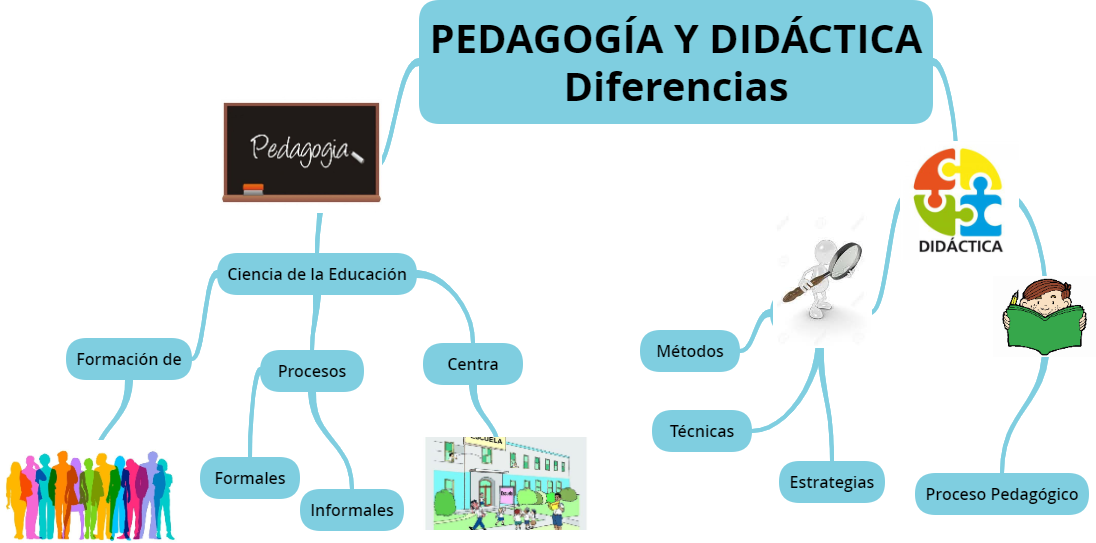 